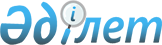 Об утверждении стандарта государственной услуги "Субсидирование процентной ставки по кредитным и лизинговым обязательствам в рамках направления по финансовому оздоровлению субъектов агропромышленного комплекса"
					
			Утративший силу
			
			
		
					Приказ Министра сельского хозяйства Республики Казахстан от 9 ноября 2015 года № 9-1/986. Зарегистрирован в Министерстве юстиции Республики Казахстан 18 декабря 2015 года № 12431. Утратил силу приказом Заместителя Премьер-Министра Республики Казахстан - Министра сельского хозяйства Республики Казахстан от 1 июля 2017 года № 279 (вводится в действие после дня его первого официального опубликования)
      Сноска. Утратил силу приказом Заместителя Премьер-Министра РК - Министра сельского хозяйства РК от 01.07.2017 № 279 (вводится в действие после дня его первого официального опубликования).
      В соответствии с подпунктом 1) статьи 10 Закона Республики Казахстан от 15 апреля 2013 года "О государственных услугах" ПРИКАЗЫВАЮ:
      1. Утвердить прилагаемый стандарт государственной услуги "Субсидирование процентной ставки по кредитным и лизинговым обязательствам в рамках направления по финансовому оздоровлению субъектов агропромышленного комплекса".
      2. Департаменту инвестиционной политики и финансовых инструментов Министерства сельского хозяйства Республики Казахстан в установленном законодательством порядке обеспечить:
      1) государственную регистрацию настоящего приказа в Министерстве юстиции Республики Казахстан;
      2) в течение десяти календарных дней после государственной регистрации настоящего приказа в Министерстве юстиции Республики Казахстан направление его копии на официальное опубликование в периодические печатные издания и в информационно-правовую систему "Әділет";
      3) размещение настоящего приказа на интернет-ресурсе Министерства  сельского хозяйства Республики Казахстан и интранет-портале государственных органов.
      3. Контроль за исполнением настоящего приказа возложить на курирующего вице-министра сельского хозяйства Республики Казахстан.
      4. Настоящий приказ вводится в действие по истечении десяти календарных дней после дня его первого официального опубликования.
      "СОГЛАСОВАН"   
      Министр национальной экономики   
      Республики Казахстан   
      ___________________ Е. Досаев   
      от 18 ноября 2015 года Стандарт государственной услуги
"Субсидирование процентной ставки по кредитным и лизинговым
обязательствам в рамках направления по финансовому оздоровлению
субъектов агропромышленного комплекса"
1. Общие положения
      1. Государственная услуга "Субсидирование процентной ставки по кредитным и лизинговым обязательствам в рамках направления по финансовому оздоровлению субъектов агропромышленного комплекса" (далее – государственная услуга).
      2. Стандарт государственной услуги разработан Министерством сельского хозяйства Республики Казахстан (далее – Министерство).
      3. Государственная услуга оказывается Министерством (далее – услугодатель).
      Прием заявления и выдача результата оказания государственной услуги осуществляется акционерным обществом "Казагромаркетинг" (далее – оператор). 2. Порядок оказания государственной услуги
      4. Срок оказания государственной услуги:
      1) с момента сдачи пакета документов оператору:
      70 (семьдесят) календарных дней в случае отсутствия финансового агента;
      80 (восемьдесят) рабочих дней в случае участия финансового агента;
      2) максимально допустимое время ожидания для сдачи пакета документов - не более 30 (тридцать) минут;
      3) максимально допустимое время обслуживания - не более 30 (тридцать) минут.
      5. Форма оказания государственной услуги - бумажная.
      6. Результат оказания государственной услуги – счет к оплате на перечисление средств субсидий на банковский счет услугополучателя.
      Форма предоставления результата оказания государственной услуги - бумажная.
      7. Государственная услуга оказывается бесплатно физическим и юридическим лицам (далее – услугополучатель).
      8. График работы услугодателя и оператора – с понедельника по пятницу включительно с 9.00 до 18.30 часов, с перерывом на обед с 13.00 до 14.30 часов, кроме выходных и праздничных дней, согласно трудовому законодательству Республики Казахстан.
      Государственная услуга оказывается в порядке очереди без предварительной записи и ускоренного обслуживания.
      9. Перечень документов, необходимых для оказания государственной услуги при обращении услугополучателя (либо его представителя по доверенности) к оператору:
      заявка на субсидирование процентной ставки вознаграждения при финансовом оздоровлении субъектов агропромышленного комплекса (далее – заявление на субсидирование) по форме, согласно приложению к настоящему стандарту государственной услуги.
      копию лицензии финансового института/платежного агента на право осуществления банковских операций;
      копия договоров по кредитным/кредиторским/лизинговым обязательствам услугополучателей, заверенные финансовым институтом;
      документы, подтверждающие целевое использование услугополучателем кредита/лизинга (платежное поручение, выписка со счета заемщика указанного в кредитном/лизинговом договоре, акт целевого использования кредита, акт приема-передачи предмета лизинга) или документы, подтверждающие целевое использование услугополучателем кредиторской задолженности;
      план финансового оздоровления услугополучателя;
      проект реструктурируемого/рефинансируемого договора, проект обновленного графика погашений, содержащего графу субсидируемой части процентной ставки вознаграждения и графу несубсидируемой части процентной ставки вознаграждения, заверенного финансовым институтом.
      При сдаче услугополучателем всех необходимых документов оператору – подтверждением принятия заявления на бумажном носителе является отметка на его копии о регистрации в канцелярии оператора с указанием даты и времени приема пакета документов или отметка в документации почтовой организации, осуществляющая выдачу почтовых отправлений. 3. Порядок обжалования решений, действий (бездействия)
услугодателя и (или) их должностных лиц, оператора и (или) их
работников по вопросам оказания государственной услуги
      10. В случае обжалования решений, действий (бездействий) услугодателя и (или) его должностных лиц, оператора и (или) его работников по вопросам оказания государственных услуг жалоба подается на имя руководителя услугодателя по адресу: 010000, город Астана, улица Кенесары, 36.
      Жалоба подается в письменной форме по почте или в электронном виде в случаях, предусмотренных законодательством Республики Казахстан, либо нарочно через канцелярию услугодателя, в рабочие дни.
      Подтверждением принятия жалобы является ее регистрация (штамп, входящий номер и дата) в канцелярии услугодателя с указанием фамилии и инициалов лица, принявшего жалобу, срока и места получения ответа на поданную жалобу.
      В жалобе услугополучателя указываются:
      физического лица – его фамилия, имя, отчество (при наличии в документе, удостоверяющем личность), почтовый адрес;
      юридического лица – его наименование, почтовый адрес, исходящий номер и дата. 
      Обращение должно быть подписано услугополучателем.
      Жалоба услугополучателя, поступившая в адрес услугодателя, подлежит рассмотрению в течение 5 (пять) рабочих дней со дня ее регистрации. Мотивированный ответ о результатах рассмотрения жалобы направляется услогополучателю по почте либо выдается нарочно в канцелярии услугодателя.
      В случае несогласия с результатами оказанной государственной услуги услугополучатель может обратиться с жалобой в уполномоченный орган по оценке и контролю за качеством оказания государственных услуг.
      Жалоба услугополучателя, поступившая в адрес уполномоченного органа по оценке и контролю за качеством оказания государственных услуг, рассматривается в течение 15 (пятнадцать) рабочих дней со дня ее регистрации.
      11. В случаях несогласия с результатами оказанной государственной услуги, услугополучатель обращается в суд в установленном законодательством Республики Казахстан порядке. 4. Иные требования с учетом особенностей оказания
государственной услуги
      12. Адреса мест оказания государственной услуги и контактные телефоны справочных служб размещены на интернет-ресурсе:
      услугодателя - www.mgov.kz,
      оператора - www.kam.kz.
      13. Услугополучатель имеет возможность получения информации о порядке оказания государственной услуги в режиме удаленного доступа посредством единого контакт-центра по вопросам оказания государственных услуг.
      14. Информацию о порядке оказания государственной услуги можно получить по телефону Единого контакт-центра 1414.
      Форма             Заявка
на субсидирование процентной ставки вознаграждения
при финансовом оздоровлении субъектов
агропромышленного комплекса
      "____" ______________ 20___ года
      Кому:                                                                
      _____________________________________________________________________
      (наименование оператора)
      От кого:
      _____________________________________________________________________
      (наименование финансового института, почтовый юридический адрес,
      контактные телефоны, бизнес-идентификационный номер, банковские
      реквизиты)
      Настоящим подтверждается, что:
      1) по кредитным и лизинговым договорам заемщика не оказывается
      поддержка в виде субсидирования ставки вознаграждения по другим
      государственным и/или бюджетным программам, а также государственная
      поддержка за счет средств республиканского бюджета и Национального
      фонда Республики Казахстан;
      2) деятельность заемщика не находится в стадии изменения
      организационно-правовой формы, ликвидации, реабилитации или
      банкротства, а также его деятельность не приостановлена в
      соответствии с действующим законодательством Республики Казахстан, за
      исключением случаев реструктуризации финансовой задолженности
      заемщиков, а также заемщиков, находящихся в ускоренной
      реабилитационной процедуре или реабилитационной процедуре.
      Фамилия, имя, отчество (при его наличии) и подпись первого
      руководителя финансового института _______
                                                  Место печати (при наличии)
      Дата подачи заявки                    "____"___________20___ г.
      Дата принятия заявки                  "____"___________20___ г.
					© 2012. РГП на ПХВ «Институт законодательства и правовой информации Республики Казахстан» Министерства юстиции Республики Казахстан
				
Министр сельского хозяйства
Республики Казахстан
А. МамытбековУтвержден приказом
Министра сельского хозяйства
Республики Казахстан
от 9 ноября 2015 года № 9-1/986Приложение к стандарту
государственной услуги
"Субсидирование процентной
ставки по кредитным и
лизинговым обязательствам в
рамках направления по
финансовому оздоровления
субъектов агропромышленного
комплекса"
№
Сведения о заемщике
Сведения о заемщике
1.
Наименование
2.
Полный почтовый (юридический) адрес
3.
Контактные телефоны
4.
Индивидуальный идентификационный номер/ бизнес-идентификационный номер
5.
Банковские реквизиты
6.
Дата поступления заявки заемщика
7.
Сумма субсидирования
8.
Копия графика (-ов) погашения
9.
План финансового оздоровления с указанием предлагаемых мероприятий со стороны финансового института и заемщика и ожидаемого эффекта от финансового оздоровления в натуральном и финансовом выражении